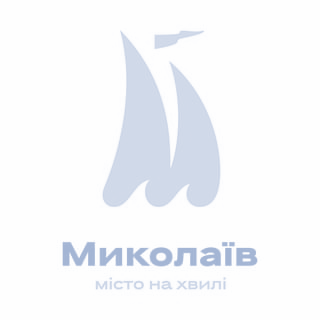 Додаток 8до СтратегіїМОНІТОРИНГСтратегії розвитку Миколаївської міської територіальної громади на період до  2027 року та Плану заходів з її реалізаціїСтратегічна ціль/ Оперативна цільСтратегічна ціль/ Оперативна цільПоказникОдиниця вимірюванняБазове значення2023 рокуЦільове значення2027 рокуДжерело данихСТРАТЕГІЧНА ЦІЛЬ 1.БЕЗПЕЧНА ТА СТІЙКА ГРОМАДА1.1 Рівень небезпеки%36,030Опитування мешканців , виконавчими органами ММР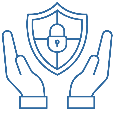 1.2 Частка мешканців, які планують майбутнє своїх дітей в громаді%15,0 +45,0 (за умови безпеки)65Опитування мешканців виконавчими органами ММРОперативна ціль 1.1 Фізична безпека людини1.1.1 Рівень забезпечення мешканців захисними спорудами (укриття, сховища)%31,640Опитування мешканців виконавчими органами ММР1.1.2  Оцінка мешканцями рівня безперешкодного доступу до укриттів/сховищ для мешканців%35,840,5Опитування мешканців виконавчими органами ММР1.1.3  Рівень задоволення населення станом облаштування об’єктів цивільного захисту%2340Опитування мешканців виконавчими органами ММРОперативна ціль 1.2Безпечні дороги1.2.1 Рівень задоволення населення якістю транспортної інфраструктури та транспорту (відмінно та добре)%36428-е всеукраїнське муніципальне опитування1.2.2  Рівень задоволення населення якістю доріг (вище за середній)%1825Оперативна ціль 1.3Екологічна безпека1.3.1 Рівень задоволення населення якістю послуг зі збору сміття(вище за середній)%46528-е всеукраїнське муніципальне опитування1.3.2 Рівень задоволення населення якістю екології та навколишнього середовища (вище за середній)%3035Оперативна ціль 1.4Інформаційна безпека1.4.1  Створено Центр реагування на кібер-інцидентинаявністьнітакАкти виконаних робіт1.4.2 Частка посадових осіб Миколаївської міської ради та її виконавчих органів, що пройшли навчання  у сфері кібергігієни та кібербезпеки%1050Рішення ММРПрограма навчанняСписки учасниківОперативна ціль 1.5Енергетична безпека1.5.1 Кількість теплогенеруючих підприємств міста, що перейшли на альтернативні види паливаод02Акти виконаних робіт1.5.2 Частка зменшення обсягів споживання викопних джерел палива%10070Звіти підприємствСТРАТЕГІЧНА ЦІЛЬ 2.КОМФОРТНА ГРОМАДА1.1  Частка мешканців, які вважають громаду комфортною%5460Опитування мешканців виконавчими органами ММР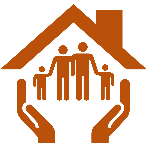 1.2 Оцінка жителями рівня можливостей для самореалізації (вище середнього)%30*408-е всеукраїнське муніципальне опитуванняОперативна ціль 2.1Якісні муніципальні послуги2.1.1 Рівень задоволення населення якістю послуг з водопостачання (вище за середній)%40*452.1.2 Рівень задоволення населення якістю послуг  опалення (вище за середній)%51*608-е всеукраїнське муніципальне опитуванняОперативна ціль 2.2Забезпечення житлом2.2.1 Кількість квартир в збудованих будинках  для власників зруйнованого житла та для мешканців житла, яке є аварійним, застарілим або непридатним для проживання  в                   м. Миколаєві  од. квартир0400Акти виконаних робітЗвіт2.2.2 Кількість відновлених будинків, пошкоджених в результаті збройної агресії РФ в м.Миколаєвібудинків49245Акти виконаних робітЗвітОперативна ціль 2.3Здорове життя для всіх2.3.1 Рівень задоволення населення якістю медичних послуг (вище за середній)%26*27*8-е всеукраїнське муніципальне опитування2.3.2 Частка мешканців громади, що активно займаються спортом%10,415Опитування виконавчими органами ММР2.3.3 Рівень задоволення населення якістю послуг  з соціального захисту (вище за середній)%24*328-е всеукраїнське муніципальне опитуванняОперативна ціль 2.4Згуртованість та культурний розвиток2.4.1 Частка мешканців, які відчувають гордість за те, що вони є жителями міста Миколаїв (так)%69*728-е всеукраїнське муніципальне опитуванняОперативна ціль 2.5Якісна освіта2.5.1  Рівень задоволення населення якістю послуг загальної середньої освіти (вище за середній)%24*408-е всеукраїнське муніципальне опитування2.5.2  Рівень задоволення населення якістю послуг з дошкільної освіти (вище за середній)%22*408-е всеукраїнське муніципальне опитування2.5.3. Рівень задоволення батьків   дітей з особливими освітніми  потребами створеними просторами рівних можливостей в закладах освіти (облаштування пандусів, підйомників, туалетів, ресурсних кімнат тощо) %1020Опитування виконавчими органами ММРСТРАТЕГІЧНА ЦІЛЬ 3.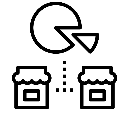 КОНКУРЕНТНА ГРОМАДА3.1 Обсяг реалізованої промислової продукції млн грн17290,0очікуване21800,0Головне управління статистики у Миколаївській областіОперативна ціль 3.1Логістичний хаб3.1.1 Відновлено місцеві пасажирські перевезення водним транспортомтак/нінітакЗатверджений графік руху Затверджені  маршрути перевезень3.1.2  Створено навчальний простір «Клуб юних моряків з флотилією»так/нінітакАкти виконаних робіт3.1.3 Створено індустріальний парк «Миколаїв»Проєктна документаціянітакЗатверджена КонцепціяВнесено в реєстрОперативна ціль 3.2Центр інновацій та нових індустрій3.2.1  Впроваджено проєкти Портфоліо міста Миколаєва в рамках спільної ініціативи ЄС та ПРООН «Мери за економічне зростання»од.ні4-5Розроблені проєкти3.2.2 Забезпечено розвиток  «Центру креативних індустрій», кількість резидентівосіб2080Звіти Центру креативних індустрій3.2.3 Розроблено Концептуальний дизайн проєкту «Інноваційний район»Так/нінітакПроєкт дизайну3.2.4 Розроблена Концепція трансформації території  суднобудівного заводуТак/нінітакПроєкт Концепції Оперативна ціль 3.3Центр бізнес-освіти3.3.1 Запроваджено освітню  платформу «Професійна майстерня»так/нінітакАкти виконаних робіт3.3.2 Кількість інноваційних проєктів  конкурсу  «Innovation Chellenge»од.020Рішення конкурсної комісіїОперативна ціль 3.4Конкурентний бізнес3.4.1 Оцінка рівня можливостей займатися підприємницькою діяльністю (вище за середній)%28,0*33,08-е всеукраїнське муніципальне опитування3.4.2 Обсяг експорту товарів/послугмлн дол. США1417очікуване3167 Головне управління статистики у Миколаївській області3.4.3 Кількість суб'єктів підприємницької діяльності тис. осіб53,197очікуване57,500 Головне управління статистики у Миколаївській областіОперативна ціль 3.5Місто сили3.5.1 Ліцей з посиленою військово-фізичною підготовкою створеноТак/нінітакРішення міської радиАкти виконаних робіт3.5.2 Забезпечено підтримку Захисників та Захисниць України, членів їх сімей, членів сімей загиблих (померлих) Захисників та Захисниць Україниосіб211650Договори, облік осіб3.5.3 Залучено партнерів до розвитку виробництва товарів подвійного призначенняод.05Угоди, інші рішенняОперативна ціль 3.6Креативна молодь3.6.1 Оцінка наявності можливостей для досягнення успіху для молодих людей («однозначно так» та «скоріше так»)%34.0*58,08-е всеукраїнське муніципальне опитування3.6.2 Частка молоді, яка бере участь у заходах, які проводяться у територіальній громаді (як учасники заходу)%10,840,0Опитування виконавчими органами ММРОперативна ціль 3.7Розвиток сфери гостинності3.7.1 Обсяг надходжень до місцевого бюджету від сфери туризмутис. грн356,39 місяців 20231780,0Миколаївська міська радаСТРАТЕГІЧНА ЦІЛЬ 4.ГРОМАДА ПАРТНЕРСТВА4.1 Рівень підтримки мешканцями діяльності міської ради («цілком схвалюю» та «швидше схвалюю»)%41,0*498-е всеукраїнське муніципальне опитування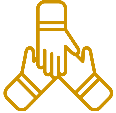 4.2 Частка населення громади, які вважають, що справи в місті йдуть загалом у правильному напрямку%44*518-е всеукраїнське муніципальне опитуванняОперативна ціль 4.1Відкрита влада4.1.1 Рівень поінформованості мешканців про діяльність міської влади (добре поінформовані)%26,0*308-е всеукраїнське муніципальне опитування4.1.2 Частка мешканців, які вважають діяльність міської влади відкритою та прозорою%буде визначено в 2024 роціОпитування виконавчими органами ММРОперативна ціль 4.2Партисипація4.2.1  Кількість створених об’єднань співвласників багатоквартирних будинківод.765790Головне управління статистики у Миколаївській області4.2.2 Залучення  громадських рад до розроблення рішень/документів міської радитак/нітактакПротоколиРішення                                   Миколаївської міської радиОперативна ціль 4.3Багатосекторне партнерство  4.3.1  Кількість реалізованих МТДод.724Перелік проєктів МТД4.3.2  Зростання обсягу матеріальних та нематеріальних ресурсів, залучених до громади в рамках партнерських проектів, в т.ч. проєктів МТД%100115Акти прийому-передачіПротоколи міського штабу з питань гуманітарної та благодійної допомоги Акти виконаних робітНоменклатура закупівель